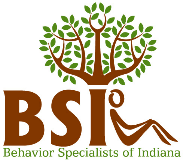 You must turn in this registration form by August 4th to have your spot guaranteed.Participant’s Name:_______________________________ DOB: ______________Gender:  Male    Female	Parent/Guardian Name:__________________________________________Phone:______________________Address:___________________________________________________________________________________City:____________________________________ State:________________Zip:__________________________	Email:____________________________________________________________________________________Groups begin the week of September 4th and conclude the week of October 9th. Groups run for one hour.In order to promote therapist and parent communication a mandatory 45 minute parent information session will be held prior to the 6 week session. Please indicate which information session you will be attending so we can plan appropriately.Group Selected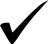 Focus AreasDay and TimeTherapistAge RangeEmotional regulation, boundariesTuesday @ 3:30 p.m.Yvette3-6 year oldsSharing and interacting with othersWednesday @ 10 a.m.Cheryl3-5 year oldsDiscover positive attributes about self and othersWednesday @ 11:30 a.m.Cheryl4-5 year oldsDecrease anxiety, learn coping skillsWednesday @ 1 p.m.Cheryl4-5 year oldsTime management, self-esteemThursday @ 4:30 p.m.Yvette10-14 year oldsEmotional regulation, boundariesFriday @ 10 a.m.Yvette3-6 year oldsExecutive functioning, time managementFriday @ 4:30 p.m.Yvette6-9 year oldsCheryl’s groupsCheryl’s groupsYvette’s groupsYvette’s groupsAugust 16th @ 10 a.m.August 18th @ 10 a.m.August 16th @ 1 p.m.August 18th @ 5 p.m.